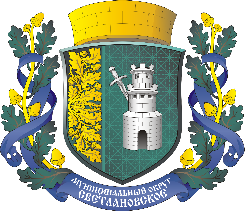 САНКТ-ПЕТЕРБУРГМУНИЦИПАЛЬНОЕ ОБРАЗОВАНИЕМУНИЦИПАЛЬНЫЙ ОКРУГ СВЕТЛАНОВСКОЕАДМИНИСТРАЦИЯРАСПОРЯЖЕНИЕ от 22.03.2021г.	№ 20-8-н«О признании утратившими силу отдельных правовых актов Администрации МО Светлановское»В соответствии с Решением Муниципального Совета МО Светлановское № 18 от 17.03.2021 года «Об утверждении Положения «О денежном содержании лиц, замещающих муниципальные должности и муниципальных служащих, замещающих должности муниципальной службы в органах местного самоуправления внутригородского муниципального образования Санкт-Петербурга муниципальный округ Светлановское»РАСПОРЯЖАЮСЬ:1. С 17.03.2021 года признать утратившим силу Распоряжение Администрации МО Светлановское № 445 от 30.12.2014 года «Об утверждении Положения о комиссии по установлению стажа муниципальной службы»2. Настоящее Распоряжение вступает в силу с момента его подписания. 3. Контроль за исполнением настоящего постановления оставляю за собой.                Глава Администрации                                                              С.С. Кузьмин